Si l’enfant a déjà été scolarisé dans un autre établissement, joindre le certificat de radiationS’il y a un jugement de divorce, séparation de corps, adoption : présenter les décisions de justice.PARTIE RESERVEE A L’ADMINISTRATION□ Livret de famille						□ Certificat de radiation □ Carnet de santé						□ Jugement□ Justificatif de domicile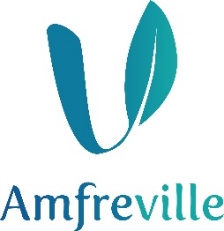 FICHE D’INSCRIPTIONBASE ELEVESAnnée scolaire 2024-2025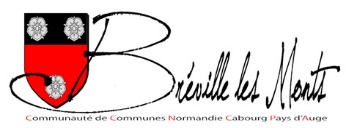 ETAT CIVIL DE L’ENFANTNOM : …………………………….…………………………..….…………………PRENOMS : …………………………….…………………………………………ADRESSE : …………………………….…………………………….……………DATE :  …. / ….. / 20….. LIEU DE NAISSANCE : ………………..………….INSCRIPTION EN CLASSE DE : …………………………….…………………RESPONSABLES LEGAUXRESPONSABLES LEGAUXRESPONSABLES LEGAUXRESPONSABLES LEGAUXPEREMERETUTEURNOMPRENOMAdressesi différente de celle de l’enfantTéléphone DomicileTéléphone PortableTéléphone TravailMailAutorité parentale Oui   Non Oui   Non Oui   Non